до ДИРЕКТОРА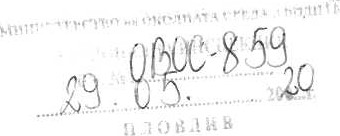 НА РИОСВ - ПловдивУВЕДОМЛЕНИЕза инвестиционно предложениеУВАЖАЕМА ГОСПОЖО ДИРЕКТОР,Уведомявам Ви, че имам следното инвестиционно предложение: „Изграждане на кравеферма с капацитет до 300 бр. крави”, в ПИ 17806.61.223 по КК и КР на с.Граф Игнатиево, община Марица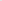 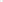 Характеристика на инвестиционното предложение:1, Резюме на предложениетоИНВеСтициОННОТ0 ми предложение предвижда изграждане на кравеферма с капацитет до 300 броя крави в съществуващи сгради, които са използвали за отглеждане на животни в бивш стопански двор на с.Граф Игнатиево.Срока на договора за наем е за срок от 10 ГОДИНИ. Имотът е нает с цел изграждане на кравеферма, тьй като е изключително подходящ за целта. В съществуващите сгради, много години са се ОТГЛеждали крави, освен това ИМОТа се намира извън регулацията на с.Граф Игнатиево в бивш стопански двор.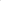 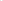 (посочва се характеры на инвестиционного предложение, в т.ч. дали е за ново инвестиционно предложение, ФИЛИ за разширение или изменение на производствената дейност сьгласно приложение № или приложение № 2 към Закона за опазване на околната среда (ЗООС)2. Описание на основните ПРОЦеСИ, капацитет, обща използвана площ; необходимост от други свързани с основния предмет спомагателни или поддържащи дейности, в т.ч. ползване на съществуваща или необходимост от изграждане на нова техническа инфраструктура (пътища'улици, газопровод, електропроводи и др.); предвидени изкопни работи, предполагаема дълбочина на изкопите, ползване на взрив:Инвестицюнното предложение не предвижда изграждане на нови сгради, ще се използват съществуващите, които са с обща застроена площ 470 кв.м., в които ще се отглеждат до 300 броя крави. Достьпа до имота е осигурен от съществуващ общински път. Няма да се изгражда нова инфраструктура, ще се използва съществуващата..З. Връзка с други СЪИХСТВУВЩИ и одобрени с устройствен или друг план дейности в обхвата на въздействие на обекта на инвестиционното предложение, необходимост от издаване на съгласувателни/разрешителни документи по реда на специален закон; орган по одобряване/разрешаване на инвестиционното предложение по реда на специален закон:Инвестиционното предложение няма връзка с други одобрени или съществуващи ПЛаНОВе И/ИЛИ програми.Местоположение:Инвестиционното предложение ще се реализира в ПИ 17806.61.223 по КККР на с.Граф Игнатиево, община Марица, в бивш стопански двор, извън чертите на населеното място, в близост до него няма жилищни постройки. Имота е с площ 2198 кв.м., НТП — „За друг вид производствен, складов обект”, Трайно предназначение на територията — Земеделска.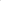 ПИ 17806.61223, землище на сграф Игнатиево не попада в границите на защитени зони или защитени територии. Мястото е ИЗКЛючитеЛНО подходящо за дейностга, тъй като се намира извън чертите на населеното място, в близост до общинско пасище и с изградена инфраструктура.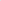 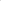 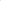 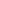 (населено място, община, квартал, поземлен имот, като за линейни обекти се посочват засегнатите общини/райони/кметства, географски координати или правоъгълни проекционни (ЛМ координати в 35 зона в БГС2О05, собственост, близост до или засягане на елементи на Националната екологична мрежа (НЕМ), обекти, подлежащи на здравна защита, и територии за опазване на обектите на културното наследство, очаквано трансгранично въздействие, схема на нова или промяна на съществуваща пътна инфраструктура)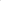 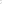 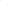 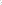 Природни ресурси, предвидени за използване по време на строителството и експлоатацията:(включително предвидено водовземане за питейни, промишлени и други нуждИ чрез обществено водоснабдяване (ВИК или друга мрежа) и,'или от повърхностни води, ФИЛИ подземни води, необходими количества,  съорьжения или необходимост от изграждане на нови)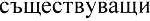 Имота е елекгро снабден от съществуващата мрежа на ЕВН България. Водоснабдяването за имота ще се осигури от водопроводната мрежа на селото, която е изградена до имота. Заустването на отпадъчни води ще става в безотгочна яма.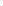 Очаквани общи емисии на вредни вещества във вьздуха по замърсители:Не се очакват.7. Отпадъци, които се очаква да се генерират, и предвиждания за тяхното третиране: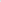 По време на експлоатацията ще се образува оборска тор, която ще се е използва за земеделски нужди-за наторяване на собствени земи, които се обработват от Выложителя, На бъдещия обект не се очаква генерирани на други отпадъци.Отпадъчни води:(очаквано количество и вид на формираните отпадъчни води по потоци (битови, промишлени и др.), сезонност, предвидени начини за третирането им (пречиствателна сганция/съоръжение и др.), отвеждане и заустване в канализационна система/повърхностен воден обект/водоплътна изгребна яма и др.)Заустването на отпадъчни води ще става в безотгочна яма, която периодично, при напълване ще се изпомпва от специализирана фирма.Опасни химични вещества, които се очаква да бъдат налични на площадката на предприятието/съоръжението:(в случаите по чл. 996 ЗООС се представя информация за вида и количеството на опасните вещества, които ще са налични в предприятието/съоръжението съгласно приложение № кыл Наредбата за предотвратяване на големи аварии и ограничаване на последствията от тях)Не се очаква отделянето на опасни химични вещества при реализирането на ИНвестиционното намерение.Моля да ни информирате за необходимите действия, които трябва да предприемем, по реда на глава шеста ЗООС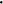 П. Друга информация (не е заДължително за попьчване)Моля да бъде допуснато извършването само на ОВОС (в случаите по чл. 91, ал. 2 ЗООС, когато за инвестиционно предложение, включено в приложение № 1 или в приложение № 2 към ЗООС, се изисква и ИзготВЯНето на самостоятелен план или програма по чл. 85, ал. 1 и 2 ЗООС) поради следните основания (мотиви):Прилагам:Документи, доказващи уведомяване на съответната/съответните община/общини, район/райони и кметство или кметства и на засегнатото население съгласно изискванията на чл. 4, ал. 2 от Наредбата за условията и реда за извършване на оценка на въздействието върху околната среда, приета с Постановление № 59 на Министерския съвет от 2003 г.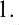 Документи, удостоверяващи по реда на специален закон, нормативен или административен акт права за иницииране или кандидатстване за одобряване на инвестиционно предложение.З. Други документи по преценка на уведомителя:З. 1. допълнителна информация/документация, поясняваща инвестиционното предложение;3.2. картен материал, схема, снимков материал, актуална СКРIЦа на имота и др. в подходящ мащаб.